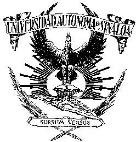 Bajo Protesta de decir la verdad declaramos que los Estados Financieros y sus notas, son razonablemente correctos y son responsabilidad del emisor.ConceptoHacienda Pública/ Patrimonio ContribuidoHacienda Pública/ Patrimonio Generado de Ejercicios AnterioresHacienda Pública/Patrimonio Generado del EjercicioExceso o Insuficiencia en la Actualización de la Hacienda Pública/Patrimonio Generado del EjercicioTotalHACIENDA PÚBLICA / PATRIMONIO CONTRIBUIDO NETO DE 20211,477,252,528.450.000.000.001,477,252,528.45APORTACIONES0.000.000.000.000.00DONACIONES DE CAPITAL430,259.910.000.000.00430,259.91ACTUALIZACION DE LA HACIENDA PÚBLICA/PATRIMONIO1,476,822,268.540.000.000.001,476,822,268.54HACIENDA PÚBLICA / PATRIMONIO GENERADO NETO DE 20210.002,689,547,128.190.000.002,689,547,128.19RESULTADOS DEL EJERCICIO(AHORRO/DESAHORRO)0.000.000.000.000.00RESULTADOS DE EJERCICIOS ANTERIORES0.002,689,547,128.190.000.002,689,547,128.19REVALÚOS0.000.000.000.000.00RESERVAS0.000.000.000.000.00RECTIFICACIONES DE RESULTADOS DE EJERCICIOS ANTERIORES0.000.000.000.000.00EXCESO O INSUFICIENCIA EN LA ACTUALIZACIÓN DE LA HACIENDA PÚBLICA / PATRIMONIO NETO DE 20210.000.000.000.000.00RESULTADO POR POSICIÓN MONETARIA0.000.000.000.000.00RESULTADO POR TENENCIA DE ACTIVOS NO MONETARIOS0.000.000.000.000.00HACIENDA PÚBLICA / PATRIMONIO NETO FINAL 20211,477,252,528.452,689,547,128.190.000.004,166,799,656.64CAMBIOS EN LA HACIENDA PÚBLICA / PATRIMONIO CONTRIBUIDO NETO DE 20220.000.000.000.000.00APORTACIONES0.000.000.000.000.00DONACIONES DE CAPITAL0.000.000.000.000.00ACTUALIZACIÓN DE LA HACIENDA PÚBLICA/PATRIMONIO0.000.000.000.000.00VARIACIÓN DE LA HACIENDA PÚBLICA / PATRIMONIO GENERADO NETO DE 20220.00-2,313,260.85791,880,763.390.00789,567,502.54RESULTADOS DEL EJERCICIO(AHORRO/DESAHORRO)0.000.00791,880,763.390.00791,880,763.39RESULTADOS DE EJERCICIOS ANTERIORES0.00-2,313,260.850.000.00-     2,313,260.85REVALÚOS0.000.000.000.000.00RESERVAS0.000.000.000.000.00RECTIFICACIONES DE RESULTADOS DE EJERCICIOS ANTERIORES0.000.000.000.000.00CAMBIOS EN EL EXCESO O INSUFICIENCIA EN LA ACTUALIZACIÓN DE LA HACIENDA PÚBLICA / PATRIMONIO NETO DE0.000.000.000.000.002022RESULTADO POR POSICIÓN MONETARIA0.000.000.000.000.00RESULTADO POR TENENCIA DE ACTIVOS NO MONETARIOS0.000.000.000.000.00HACIENDA PÚBLICA / PATRIMONIO NETO FINAL DE 20221,477,252,528.452,687,233,867.34791,880,763.390.004,956,367,159.18